ЗАЯВЛЕНИЕПрошу принять меня на обучение по образовательной программе среднего профессионального образования______________________________________________________________________________________________________________________________(код, наименование программы)О себе сообщаю следующие данные: Дата рождения: ___________________________________________________Предыдущий  уровень  образования: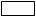 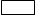 Основное общее                     Среднее общее            Подготовка квалифицированных(9 классов)                                 (11 классов)                    рабочих, служащихДокумент  об образовании и (или) документ об образовании и о квалификации:______________________________________________________________________серия номер, __________________________________дата выдачи _____________кем выдан ____________________________________________________________Паспорт: серия ___________ номер ________________дата выдачи ______________Кем выдан ______________________________________________________________Номер СНИЛС_____________________________________________________________Необходимость создания специальных условий при приеме и обучении в связи с инвалидностью или ограниченными возможностями здоровья.Нуждаемость в общежитии. «____» __________ 20 ___ г.              подпись_______________Даю согласие на обработку персональных данных  «___» _____ 20 ___ г. подпись_______________Среднее профессиональное образование по  подготовке (специалистов  среднего звена, квалифицированных рабочих и служащих (нужное подчеркнуть)) получаю впервые: «____» ________20 ___ г.              подпись_______________С Уставом, лицензией, свидетельством об аккредитации, с образовательными программами и другими документами, регламентирующими организацию и осуществление образовательной деятельности, права и обязанности обучающихся ознакомлен(а)«___» ________20 ___ г.              подпись_______________С датой предоставления оригинала документа об образовании государственного образца 15 августа ознакомлен(а)				«___» ________ 20 ___ г.         подпись_____________Директору ГАПОУ СО «Верхнетуринский механический техникум»Шутовой М.Н.от ____________________________________      (ФИО)ЗАЯВЛЕНИЕо согласии на обработку персональных данныхЯ нижеподписавшийся, _________________________________________________________(ФИО)Проживающий(ая) по адресу: _________________________________________________________________________________________________________________________________Паспорт: серия __________ номер ________________, дата выдачи _________________Выдан: ___________________________________________________________________В соответствии с требованиями статьи 9 Федерального закона от 27.07.2006 г.  «О персональных данных» № 152-ФЗ подтверждаю свое согласие на обработку моих персональных данных в ГАПОУ СО «Верхнетуринский механический техникум», расположенному по адресу 624320, г. Верхняя Тура,  ул. Гробова 1а (далее – Оператор),  с использованием средств автоматизации или без использования таких средств, с целью осуществления индивидуального учета результатов освоения образовательных программ, а также хранения в архивах данных о результатах. Я даю согласие ГАПОУ СО «Верхнетуринский механический техникум» право осуществлять следующие операции с персональными данными: сбор, систематизации, накопление, хранение, уточнение (обновление, изменение), использование, обезличивание, блокирование, уничтожение. ГАПОУ СО «Верхнетуринский механический техникум» вправе размещать обрабатываемые персональные данные в информационно-телекоммуникационных сетях с целью предоставления доступа к ним ограниченному кругу лиц  административным и педагогическим работникам  ГАПОУ СО «Верхнетуринский механический техникум». ГАПОУ СО «Верхнетуринский механический техникум» вправе включать обрабатываемые персональные данные в списки (реестры) и отчетные формы, предусмотренные нормативными документами государственных (федеральных, региональных) и муниципальных органов управления образованием, регламентирующих предоставление отчетных данных.Срок хранения персональных данных составляет 75 лет.Настоящее согласие дано мной «____» ___________ 20 ___ г. и действует бессрочно.Я подтверждаю, что мне известно о праве отозвать свое согласие посредством составления соответствующего письменного документа, который может быть направлен мной в адрес Оператора по почте заказным письмом с уведомлением о вручении либо вручен лично под расписку представителю Оператора. Об ответственности за достоверность предоставленных сведений предупрежден(а). Подтверждаю, что ознакомлен с Положением о защите персональных данных и положениями Федерального закона от 27 июля 2006 г. № 152-ФЗ «О персональных данных», права и обязанности в области защиты персональных данных мне разъяснены.  «____» ___________ 20 ___ г.                    __________________/____________________/                                                                                 (подпись)              (расшифровка подписи)Директору ГАПОУ СО «Верхнетуринский механический техникум» Шутовой М.Н.----------------------------------------------------------от ____________________________________ ______________________________________                            (ФИО)проживающего(ей) по адресу _____________ ______________________________________ ______________________________________Телефон ______________________________за счет средств бюджета Свердловской областиза счет средств бюджета Свердловской областис полным возмещением затрат на обучениес полным возмещением затрат на обучениеОчная форма обученияОчно-заочная форма обученияОчно-заочная форма обученияЗаочная форма обучения